УКРАЇНАНАКАЗНАЧАЛЬНИКА ВІДДІЛУ ОСВІТИ ПЕТРІВСЬКОЇ РАЙОННОЇ ДЕРЖАВНОЇ АДМІНІСТРАЦІЇ КІРОВОГРАДСЬКОЇ ОБЛАСТІвід 24 січня 2018 року								№ 18 смт ПетровеПро проведення Тижня знаньбезпеки життєдіяльності в закладах загальної середньої освіти району 	На виконання спільного наказу ДСНС України в області та управління освіти, науки, молоді та спорту Кіровоградської обласної державної адміністрації від 29.06.               2017 року «Про проведення Тижнів знань безпеки життєдіяльності у навчальних закладах області у 2017/2018 навчальному році»НАКАЗУЮ:	1. Затвердити склад районної робочої комісії з організації проведення Тижня знань  безпеки життєдіяльності на тему: «Найбільше багатство – здоров’я» (додається).	2. Керівникам закладів загальної середньої освіти району:	1) провести з 12 по 16 лютого 2018 року Тиждень знань безпеки життєдіяльності в підпорядкованих закладах освіти;	2) під час підготовки і проведення Тижня:	- керуватися Методичними рекомендаціями щодо проведення Тижнів безпеки життєдіяльності в навчальних закладах  області  в 2017/2018 навчальному році та Системою управління охороною праці закладу;	- використати матеріали Кодексу цивільного захисту України, Правил пожежної  безпеки для закладів, установ і організацій системи освіти України, відповідних  тематичних розділів програм  викладання предмету «Основи здоров’я» та інші матеріали з даної тематики;	3) до 19.02.2018 року подати відділу освіти райдержадміністрації матеріали проведення Тижня (наказ про проведення, план – графік і план – сітку, наказ про підсумки, інформацію, кращі роботи учнів і вихованців).	3. Директору комунальної установи «Петрівський районний центр із обслуговування закладів освіти»  МОСКАЛЬЦЮ Г.Л. до 21.02.2018 року забезпечити подання матеріалів проведення Тижня до обласної  робочої комісії з підведення підсумків проведення Тижнів знань безпеки життєдіяльності.	4. Контроль за виконанням даного наказу  покласти на директора комунальної установи «Петрівський районний центр із обслуговування закладів освіти»                МОСКАЛЬЦЯ Г.Л. Начальник відділу освіти                                                				Н.Гавриленко              Додаток               до наказу начальника  відділу              освіти Петрівської районної              державної адміністрації                     24 січня 2018 року  № 18Склад районної робочої комісії з організації проведенняТижня знань безпеки життєдіяльності в закладах загальної середньої освіти районуГолова комісіїМоскалець Г.Л.	- директор комунальної установи «Петрівський районний центр із обслуговування закладів освіти»  Члени комісії:Узлова В.М.	- провідний фахівець  групи централізованого господарського обслуговування  закладів освіти комунальної установи «Петрівський районний центр із обслуговування закладів освіти»; Дементьєва Н.В.			- заступник директора центру дитячої та юнацької 						творчості;Сердюк В.Г.	- методист районного  методичного кабінету комунальної установи «Петрівський районний центр із обслуговування закладів освіти»;  Швець Т.М.	-  методист районного методичного кабінету комунальної установи «Петрівський районний центр із обслуговування закладів освіти»;  Суліма Д.О.	- методист районного методичного кабінету комунальної установи «Петрівський районний центр із обслуговування закладів освіти».  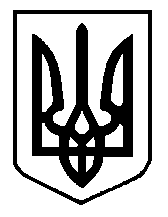 